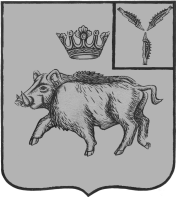 СОБРАНИЕ ДЕПУТАТОВБАЛТАЙСКОГО МУНИЦИПАЛЬНОГО РАЙОНАСАРАТОВСКОЙ ОБЛАСТИТридцать третье заседание Собрания депутатовпятого созываРЕШЕНИЕот 13.11.2017 № 204с.БалтайО внесении изменений в решение Собраниядепутатов Балтайского муниципального районаСаратовской области от 27.06.2016 № 86«Об утверждении Правил аккредитациипредставителей средств массовой информациипри Собрании депутатов Балтайского муниципальногорайона Саратовской области»В соответствии со статьёй 48 Закона Российской Федерации от 27.12.1991 № 2124-1"О средствах массовой информации", руководствуясь статьей 19 Устава Балтайского муниципального района Саратовской области, Собрание депутатов Балтайского муниципального района РЕШИЛО:1. Внести в решение Собрания депутатов Балтайского муниципального района Саратовской области от 27.06.2016 № 86 «Об утверждении Правил аккредитации представителей средств массовой информации при Собрании депутатов Балтайского муниципального района Саратовской области» следующее изменение:1.1. Раздел 5 в приложении к решению изложить в следующей редакции:«5. Отказ в аккредитации и лишение аккредитации1. Комиссия вправе отказать в аккредитации журналиста редакциям средств массовой информации, представившим для оформления аккредитации документы, содержащие не соответствующие действительности сведения.2. Комиссия имеет право отказать в аккредитации журналиста средствам массовой информации, которые по роду своей деятельности являются сугубо специализированными изданиями (рекламными, справочными и т.д.).3. В соответствии с Законом Российской Федерации "О средствах массовой информации" журналист может быть лишен аккредитации, если им или редакцией нарушены требования настоящих Правил либо распространены не соответствующие действительности сведения, наносящие ущерб деловой репутации или материальный вред Собранию депутатов, а также порочащие честь и достоинство Собрания депутатов, его муниципальных служащих, что подтверждено вступившим в законную силу решением суда.4. В случае лишения представителя средства массовой информации аккредитации Комиссией направляется официальное уведомление в редакцию средства массовой информации, от которой был аккредитован журналист. С момента получения указанного уведомления аккредитационное удостоверение считается недействительным и должно быть возвращено редакцией средства массовой информации в Комиссию не позднее чем в пятидневный срок.».2. Настоящее решение вступает в силу со дня опубликования на официальном сайте администрации Балтайского муниципального района.3. Контроль за исполнением настоящего решения возложить на постоянную комиссию Собрания депутатов Балтайского муниципального района по вопросам государственного строительства местного самоуправления.Председатель Собрания депутатовБалтайского муниципального района				А.А.ГруновГлава Балтайского муниципального района						С.А.Скворцов